О внесении изменений в постановление администрации Килемарского муниципального района от 08 ноября 2022 года № 380На основании  Указа Главы Республики Марий Эл от 26 октября 2022 года № 176 «Об установлении в Республики Марий Эл дополнительных мер социальной поддержки членам семей военнослужащих, участвующих в специальной военной операции», в целях предоставления в  Килемарском муниципальном районе Республики Марий Эл дополнительных мер социальной поддержки членам семей военнослужащих, участвующих в специальной военной операции администрация Килемарского муниципального района п о с т а н о в л я е т: 1. Внести в постановление администрации Килемарского муниципального района от 08 ноября 2022 года № 380 «Об установлении в Килемарском муниципальном районе Республики Марий Эл дополнительных мер социальной поддержки членам семей военнослужащих, участвующих в специальной военной операции» следующие изменения:1) пункт 4 изложить в следующей редакции:«4. Настоящее постановление вступает в силу со дня его официального опубликования и распространяется на правоотношения, возникшие с 1 ноября 2022 года.».2. Настоящее постановление вступает в силу со дня его подписания.3.  Контроль за исполнением настоящего постановления оставляю за собой. КИЛЕМАР МУНИЦИПАЛЬНЫЙ РАЙОНЫНАДМИНИСТРАЦИЙАДМИНИСТРАЦИЯКИЛЕМАРСКОГО МУНИЦИПАЛЬНОГО РАЙОНАПУНЧАЛПОСТАНОВЛЕНИЕот 30 ноября 2022 года № 411Глава администрацииКилемарскогомуниципального районаТ.В. Обухова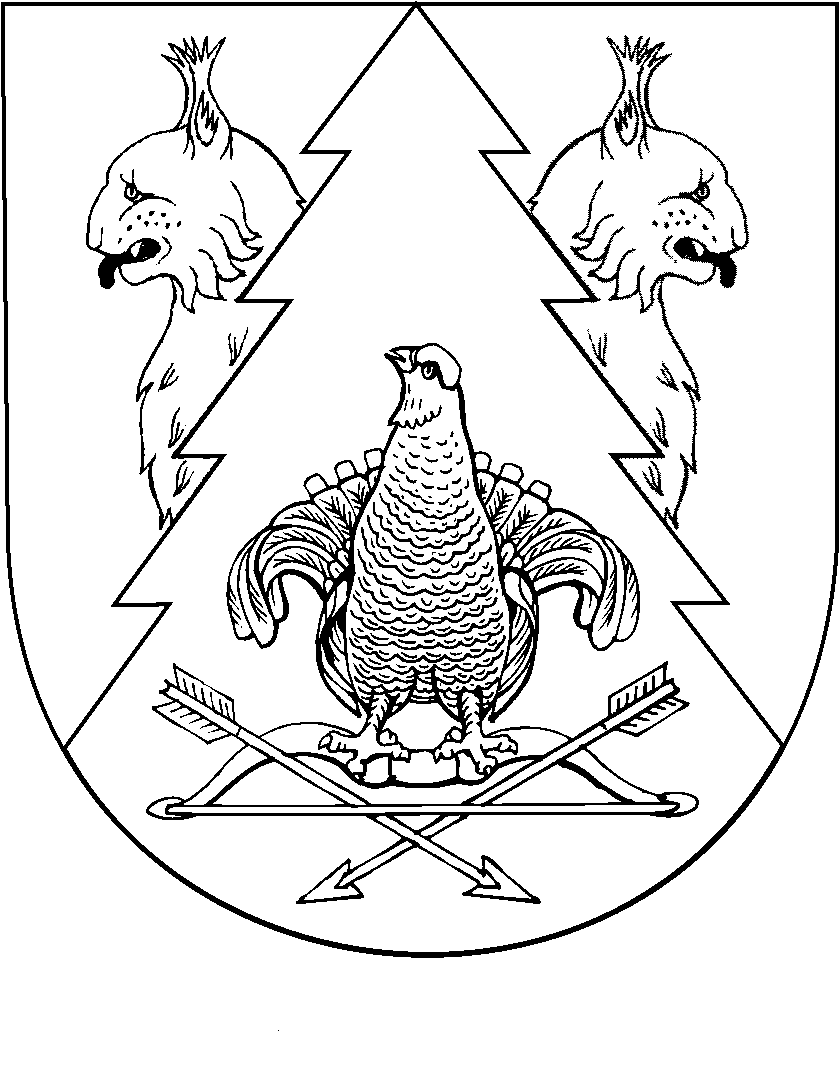 